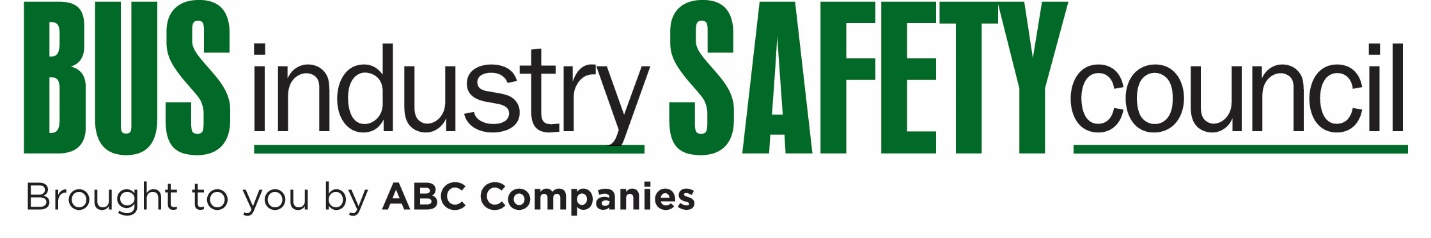 BISC Human Performance Committee
Meeting AgendaApril 25, 20181:00 PM ET

To Access the Call:

Dial: (800) 220-9875
Passcode: 37191286

Discussion Topics2018 Winter Meeting Recap – Takeaway ReviewHair Follicle Drug Testing UpdateDriver Screening – MVR’s and PSPDriver Credentialing Issues – Airports, Ports, School DistrictsSleep Apnea Update2018 Summer Meeting PreviewTopics for future meetings?ChairRocky BewleyMiller Transportation Louisville, KY
rocky@millertransportation.com   Vice ChairSean GeraghtyPremier Coach Milton, VT
sean@premiercoach.net    